ABB IF Klassikern på distans 2021Cykelmomentet genomför under perioden 1/4 - 30/6 2021 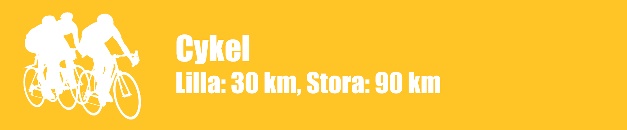 Stora Diplomet cyklar man 90 kmLilla Diplomet cyklar man  30 km  Ta ett bildbevis på din cykelrunda sänd den till ABB IF senast 30/6, 2021.             Maila till rosa.martinsson@se.abb.com.Skriv vilken av sträckorna du genomfört, ditt namn, affärsområde/avd, datum och var du genomförde delmomentet.Cykla sträckorna 90 eller 30 kilometer på de vägar som passar dig.Du kan cykla var du vill i Sverige. GLÖM INTE ATT HA CYKELHJÄLM!Tyvärr inget arrangemang: Västeråscykeln 2021 inställt pga Covid-19ABB Klassikerns Stora Diplom genomför man 4 långa delmoment under året 2021. ABB Klassikerns Lilla Diplom genomför man 4 delmoment med en eller flera korta sträckor. 